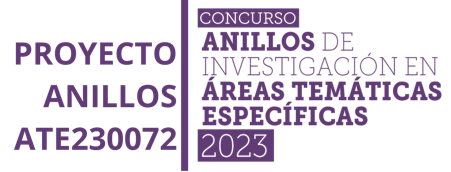 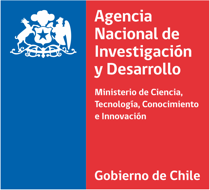 CONCURSO BECA DE MANUTENCIÓN PARA DE ESTUDIANTES DE DOCTORADOPROYECTO ANILLO ATE 230072PLURIVERSOS CLIMATICOSEl proyecto ANID ANILLO ATE230072 “Pluriversos climáticos: Una perspectiva decolonial de las geohumanidades para el diseño de territorios alternativos en contextos de cambio climático”, de la Pontificia Universidad Católica de Valparaíso, la Universidad del Biobío y la Universidad de Concepción, invita a postular al concurso de becas para estudiantes de programas acreditados de Doctorado en Chile.  El proyecto “Pluriversos Climáticos” pretende contribuir al desarrollo de respuestas oportunas, situadas y creativas que respeten las prácticas bioculturales y socio-históricas de comunidades específicas en relación al cambio climático, promoviendo conocimientos y acciones que desarrollen marcos territoriales alternativos para responder al cambio climático. La propuesta central es la cocreación de “pluriversos climáticos” para contrarrestar la monocultura de la naturaleza presente en los discursos universalizadores de la acción climática, promoviendo la construcción de prácticas transformadoras que aporten a explorar otras formas de relación entre cultura de la naturaleza, para la construcción de diversos mundos posibles en un contexto de crisis socioecológica contemporánea. La perspectiva decolonial del equipo de investigación promueve una reflexión crítica sobre la “colonialidad de la naturaleza” que se expresa en el racismo y la injusticia ambiental asociados al cambio climático. Pero sobre todo se articula desde una posición proactiva, utilizando la imaginación y la creatividad geográfica para pensar transiciones socioecológicas que aborden las raíces y consecuencias del cambio climático en clave territorial desde perspectivas comunitarias. Esto implica investigar primero la dimensión geopolítica del cambio climático, analizando las raíces geográficas, históricas y estructurales que promueven la crisis socio-ecológica contemporánea, para luego promover diseños territoriales alternativos utilizando métodos de geo-humanidades y geografías creativas que permitan generar conocimientos y prácticas alternativas orientadas a generar prácticas descolonizadoras del cambio climático.OBJETIVO DE LA CONVOCATORIAFinanciar una beca de manutención para un estudiante inscrito en un programa de Doctorado acreditados en Chile cuyas tesis se vinculen a los temas de cambio climático y geohumanidades.  REQUISITOSSer Chileno/a o extranjero/a con residencia en Chile.Ser estudiante de un Doctorado de un programa acreditado por la Agencia Nacional de Acreditación de CHILE (CNA).Haber obtenido un promedio de notas de licenciatura, título profesional o equivalente igual o superior a 5.0 sobre un máximo de 7.0 o su equivalente en escala de nota 1 a 7.Disponibilidad para comenzar a integrarse al equipo de trabajo desde el 1 de Junio de 2024. Disponibilidad de tiempo para el desarrollo de la investigación. Disponibilidad para participar semanalmente (a concordar) en actividades de investigación presenciales en la Región de Valparaíso.Desarrollar una tesis que se vincule a los objetivos del Proyecto Pluriversos Climáticos. Gestionar la co-dirección de tesis invitando a un investigador perteneciente al Proyecto Pluriversos ClimáticosEl postulante se compromete a postular a las becas nacionales de doctorado en el próximo periodo que serán abiertas.FUNCIONES A DESARROLLARDesarrollo y presentación de avances de investigación doctoral.Publicación y envío de artículo científico temáticas de cambio climático, con filiación al proyecto ANILLOS. Se espera a lo menos 1 artículo en calidad de enviado, publicado o aceptado en revistas Web of Science ( WoS) de las colecciones Citation Index Expanded (SCIEXPANDED), Social Sciences Citation Index (SSCI), Arts & Humanities Citation Index (A&HCI) o Scopus.Realizar trabajo de campo para el levantamiento de información relevante para el proyecto. Divulgar los resultados obtenidos a través de presentaciones en congresos.Organizar actividades científicas participativas con la comunidad local.INCOMPATIBILIDADESAquellos/as que tengan la calidad de beneficiario/a de otra beca con financiamiento del sector público para cursar el mismo programa de estudios o para obtener el mismo grado académico. Aquellos que cuenten con cuentas pendientes o deudas actualmente exigibles con instituciones públicas derivadas de su situación de becario/a. Se exceptúan aquellos cuyos pendientes correspondan a periodos de retorno y/o retribución, previa autorización de esta última.Aquellos que dispongan de otra fuente de honorarios que exija labores de tiempo completo.El no cumplimiento de cualquiera de las obligaciones anteriores, dentro de los plazos estipulados, facultará al directorio del Anillo y a la Pontificia Universidad Católica de Valparaíso para suspender de manera inmediata la entrega de los recursos al beneficiario, el cual tendrá un plazo de 10 días hábiles para justificar el incumplimiento de dicha obligación. Si así no lo hiciere o a juicio del directorio del Anillo la causal de no cumplimiento no fuera justificada, se procederá a poner término al contrato.BENEFICIOSHonorarios brutos correspondientes a 12 meses por un valor mensual de $ 930.000 pesos chilenos.La duración será de 1 año, desde 1 de junio  de 2024 a 1 de junio de 2025. Una posible renovación por un año más, estará sujeta a la evaluación por parte del directorio del programa ANID ANILLO ATE230072. Para la evaluación el o la doctorante debe presentar su informe anual de actividades académicas.El contrato será con la Pontificia Universidad Católica de Valparaíso en la modalidad a honorarios. DOCUMENTOS A PRESENTARCertificado de alumno de regular de un programa de Magister o Doctorado acreditado en Chile.Formulación del proyecto: Formulación de la propuesta, máximo 5 páginas. Referencias bibliográficas, máximo 2 páginas de referencias. Certificado de la institución albergante del programa de postgrado que indique el interés de contar con un profesor co-guía de tesis adscrito al ATE230072.Curriculum vitae, detallando experiencia en investigación, publicaciones, extensión y trabajo interdisciplinario (adjuntar link de las publicaciones realizadas).Carta declaración de intenciones e intereses respecto de su participación del proyecto.EVALUACIÓNLos criterios de evaluación serán:Afinidad temática e idoneidad disciplinaria a los requerimientos del proyecto.Experiencia en investigación, publicaciones, extensión (declarado en CV).Calidad del proyecto de investigación presentado.Las candidatas y candidatos pre-seleccionados, serán invitados a una entrevista personal, en forma presencial u online.CALENDARIORecepción de antecedentes: Viernes 31 de mayo 2024Entrevistas: Lunes 3 de junio 2024.Anuncio de resultados:  Viernes 7 de junio 2024.Contactos:pablo.mansilla@pucv.cl; NOTA El proyecto ANID ANILLO ATE230072 se reserva el derecho de declarar desierto el concurso.  